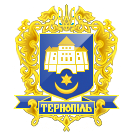 Тернопільська міська радаПОСТІЙНА КОМІСІЯз питань житлово-комунального господарства, екології, надзвичайних ситуацій, енергозабезпечення та енергоефективностіПротокол засідання комісії №20від 03.12.2019р.Всього членів комісії:	(5) Гевко Г.О., Лупак С.М., Ландяк П.Д., Білан Т.Б., 	Стукало А.В.Присутні члени комісії: 	(4) Гевко Г.О., Лупак С.М., Білан Т.Б., Ландяк П.Д.Відсутні члени комісії:	(1) Стукало А.В.Кворум є. Засідання комісії правочинне. На засідання комісії запрошені:Соколовський О.І. – начальника управління житлово-комунального господарства, благоустрою та екології;Гавліч О.В. – головний спеціаліст відділу експлуатації інженерно-транспортних споруд управління житлово-комунального господарства, благоустрою та екології;Муца Г.М. – начальник відділу з експлуатації та ремонту житлового фонду управління житлово-комунального господарства, благоустрою та екології;Кармазин В.П. – заступник начальника управління культури і мистецтв;Дячун Т.В. – заступник директора КП «ОПКіВ»;Поворозник В.М. – начальник управління ДСНС України у Тернопільській області;Добрікова С.Є. – начальник управління організаційно-виконавчої роботи;Харів Н.Т. – заступник начальника організаційного відділу ради управління організаційно – виконавчої роботи.Головуюча – голова комісії Гевко Г.О.СЛУХАЛИ: Про затвердження порядку денного засідання, відповідно до листа від 02.12.2019 р. № 417/01-ІЮВиступив: О.І.Соколовський, який запропонував зняти з розгляду комісії проект рішення «Про внесення змін до Статуту комунального підприємства електромереж зовнішнього освітлення «Тернопільміськсвітло» код ЄДРПОУ 03353868»Виступив: О.І.Соколовський, який запропонував доповнити порядок денний наступними питаннями:- Про внесення змін до рішення виконавчого комітету міської ради від 13.02.2019 року №153 «Про затвердження титульного списку капітального ремонту та реконструкції об’єктів благоустрою Тернопільської міської територіальної громади на 2019 рік»- Про внесення змін в рішення виконавчого комітету від 13.03.2019р. №274 «про затвердження титульного списку капітального ремонту міжквартальних проїздів міста на 2019р.»- Про втрату чинності рішення виконавчого комітету міської ради від 13.02.2019р. № 152 «Про затвердження титульного списку капітального ремонту та реконструкції  мостів Тернопільської міської територіальної громади на 2019 рік»Результати голосування за затвердження порядку денного в цілому: За – 4, проти-0, утримались-0. Рішення прийнято. ВИРІШИЛИ:   Затвердити порядок денний комісії та розглянути запропоновані питання в наступному порядку:Порядок денний засідання:Перше питання порядку денного.СЛУХАЛИ: Про внесення змін до рішення виконавчого комітету міської ради від 13.02.2019 року №153 «Про затвердження титульного списку капітального ремонту та реконструкції об’єктів благоустрою Тернопільської міської територіальної громади на 2019 рік»ДОПОВІДАВ: Соколовський О.І.ВИРІШИЛИ: Про внесення змін до рішення виконавчого комітету міської ради від 13.02.2019 року №153 «Про затвердження титульного списку капітального ремонту та реконструкції об’єктів благоустрою Тернопільської міської територіальної громади на 2019 рік» з додатком, викладеним в наступній редакції:Результати голосування: За –4, проти-0, утримались-0. Рішення прийнято.  Друге питання порядку денного.СЛУХАЛИ: Про внесення змін в рішення виконавчого комітету від 13.03.2019р. №274 «Про затвердження титульного списку капітального ремонту міжквартальних проїздів міста на 2019р.»ДОПОВІДАЛА: Муца Г.М.ВИРІШИЛИ: Погодити проект рішення виконавчого комітету міської ради  «Про внесення змін в рішення виконавчого комітету від 13.03.2019р. №274 «Про затвердження титульного списку капітального ремонту міжквартальних проїздів міста на 2019р.» з додатком, викладеним в наступній редакції:Результати голосування: За –4, проти-0, утримались-0. Рішення прийнято. Третє питання порядку денного.СЛУХАЛИ:   Про затвердження Програми охорони навколишнього природного середовища Тернопільської міської територіальної громади на 2020-2023 роки	ДОПОВІДАВ: Соколовський О.І.ВИСТУПИЛИ:  Гевко Г.О., Лупак  С.М., Білан Т.Б., Ландяк П.Д. ВИРІШИЛИ:	Погодити проект рішення міської ради «Про затвердження Програми охорони навколишнього природного середовища Тернопільської міської територіальної громади на 2020-2023 роки»Результати голосування: За –4, проти-0, утримались-0. Рішення прийнято. Четверте питання порядку денного.СЛУХАЛИ: Про виконання Програми попередження надзвичайних ситуацій та забезпечення пожежної та техногенної безпеки громади на 2017-2019 рокиДОПОВІДАВ: Поворозник В.М.ВИСТУПИЛИ:  Гевко Г.О., Лупак  С.М., Білан Т.Б., Ландяк П.Д. ВИРІШИЛИ:	Погодити проект рішення міської ради «Про виконання Програми попередження надзвичайних ситуацій та забезпечення пожежної та техногенної безпеки громади на 2017-2019 роки»Результати голосування: За –3, проти-1(Білан Т.Б.), утримались-0. Рішення прийнято. П’яте питання порядку денного.СЛУХАЛИ: Про затвердження Програми забезпечення пожежної та техногенної безпеки Тернопільської міської територіальної громади на 2020-2022 роки ДОПОВІДАВ: Поворозник В.М.ВИСТУПИЛИ:  Гевко Г.О., Лупак  С.М., Білан Т.Б., Ландяк П.Д. ВИРІШИЛИ:Погодити проект рішення міської ради «Про затвердження Програми забезпечення пожежної та техногенної безпеки Тернопільської міської територіальної громади на 2020-2022 роки»Результати голосування: За –4, проти-0, утримались-0. Рішення прийнято. Шосте питання порядку денного.СЛУХАЛИ: Про втрату чинності рішення виконавчого комітету міської ради від 13.02.2019р. № 152 «Про затвердження титульного списку капітального ремонту та реконструкції  мостів Тернопільської міської територіальної громади на 2019 рік»ДОПОВІДАЛИ: Соколовський О.І., Гавліч О.В.ВИРІШИЛИ:		Погодити проект рішення виконавчого комітету міської ради «Про втрату чинності рішення виконавчого комітету міської ради від 13.02.2019р. № 152 «Про затвердження титульного списку капітального ремонту та реконструкції  мостів Тернопільської міської територіальної громади на 2019 рік»	Результати голосування: За –4, проти-0, утримались-0. Рішення прийнято. Сьоме питання порядку денного.СЛУХАЛИ: Лист управління житлово-комунального господарства, благоустрою та екології від 13.11.2019р. №3184/15 щодо виконання п. 18.2  протокольного доручення комісії від 29.10.19р. щодо рекультивації Малашовецького сміттєзвалища.	ІНФОРМУВАЛА:	Гевко Г.О.ВИСТУПИВ:		Білан Т.Б.ВИРІШИЛИ:  1. Залишити на контролі  п. 18.2  протокольного доручення комісії від 29.10.19р. щодо рекультивації Малашовецького сміттєзвалища.	2. Доручити  управлінню житлово-комунального господарства, благоустрою до 06.12.2019р надати членам постійної комісії міської ради з питань житлово-комунального господарства, екології, надзвичайних ситуацій, енергозабезпечення та енергоефективності в прошнурованому та пронумерованому вигляді інформацію, запитувану в листі депутата міської ради Т.Б.Білана від 28.10.2019р. №430 щодо Малашовецького сміттєзвалища.Результати голосування: За –4, проти-0, утримались-0. Рішення прийнято. Восьме питання порядку денного.СЛУХАЛИ: Звернення ОСББ «Мрія плюс» щодо надання фінансової підтримки на придбання матеріалів по ремонту покрівлі будинку за адресою вул. Чалдаєва,8.ІНФОРМУВАЛА:	Гевко Г.О.ВИРІШИЛИ: Виділити фінансову підтримки ОСББ «Мрія плюс» на придбання матеріалів по ремонту покрівлі будинку за адресою вул. Чалдаєва,8.Результати голосування: За –1 (Гевко Г.О.), проти-1 (Т.Б.Білан), утримались-2 (С.М.Лупак, П.Д.Ландяк). Рішення не прийнято. Дев’яте питання порядку денного.СЛУХАЛИ: Депутатський запит  Р.М.Ляховича щодо виділення коштів у 2020 році на проведення поточного ремонту вулиць Стадникової та Чернівецької.ІНФОРМУВАЛА:	Гевко Г.О.ВИРІШИЛИ: Доручити управлінню житлово-комунального господарства, благоустрою та екології обстежити зазначені в депутатському запиті вулиці та надати інформацію щодо необхідності здійснення даних робіт.Результати голосування: За –4, проти-0, утримались-0. Рішення прийнято. Десяте  питання порядку денного.СЛУХАЛИ: Про внесення змін в рішення міської ради від 20.12.2016р. №7/13/202 «Про Комплексну Програму розвитку водосховища «Тернопільський став» на 2017-2019 рр.»ДОПОВІДАВ: Дячун Т.В.ВИСТУПИЛИ:  Гевко Г.О., Лупак  С.М., Білан Т.Б., Ландяк П.Д. ВИРІШИЛИ:Погодити проект рішення міської ради «Про внесення змін в рішення міської ради від 20.12.2016р. №7/13/202 «Про Комплексну Програму розвитку водосховища «Тернопільський став» на 2017-2019 рр.»Результати голосування: За –4, проти-0, утримались-0. Рішення прийнято. Одинадцяте питання порядку денного.СЛУХАЛИ: Про внесення змін в рішення міської ради від 22.11.2018р. №7/30/31«Про Програму розвитку парків на 2019-2021 рр.»ДОПОВІДАВ: Дячун Т.В.ВИСТУПИЛИ:  Гевко Г.О., Лупак  С.М., Білан Т.Б., Ландяк П.Д. ВИРІШИЛИ: Погодити проект рішення міської ради «Про внесення змін в рішення міської ради від 22.11.2018р. №7/30/31«Про Програму розвитку парків на 2019-2021 рр.»Результати голосування: За –4, проти-0, утримались-0. Рішення прийнято. Дванадцяте  питання порядку денного.СЛУХАЛИ: Про зняття з контролю та перенесення термінів рішень міської радиДОПОВІДАЛА:	Добрікова С.Є.ВИРІШИЛИ: 1. Зняти з контролю наступні пункти:1.6. п.6 рішення міської ради від 06.09.2019 року № 7/38/129 «Управлінню житлово-комунального господарства, благоустрою та екології письмово інформувати заявника Кухта С.Г. щодо ремонту прибудинкової території будинку №22 за адресою вул.Тарнавського».2.  Перенести терміни виконання наступних пунктів:2.2. п. 9 рішення міської ради від 15.12.2017 р. №7/21/2 «Управлінню житлово-комунального господарства, благоустрою та екології спільно з постійною комісією міської ради з питань житлово-комунального господарства, екології, надзвичайних ситуацій, енергозабезпечення та енергоефективності включити в титульний список на 2018 рік питання щодо ремонту заїзду біля ЗОШ №28, 29, ДЮСШ № 1, ДНЗ №21 та облаштування тротуару» до 01.05.2020 р.2.3. п. 18 рішення міської ради від 24.07.2019 р. №7/36/197 «Управлінню житлово-комунального господарства, благоустрою та екології встановити огорожу довжиною 20м з правої сторони вул.Курбаса (навпроти будинку №7) та розглянути можливість облаштування пішохідного переходу на вулиці Курбаса у цьому місці пристроями примусового зниження швидкості руху транспорту, проінформувати депутата М.Р.Ібрагімова» до 30.12.2019 р.3. Залишити на контролі наступні пункти:1.2. Рішення міської ради від 22.02.2019 року № 7/32/3 «Про депутатський запит М.Р.Ібрагімова».1.8. п.3 рішення міської ради від 22.11.2018 року № 7/30/177«Фінансовому управлінню забезпечити фінансування витрат на - придбання приладу вимірювання фізико хімічних показників (ФХП) природного газу за рахунок резервного фонду міського бюджету».1.10. п. 23 рішення міської ради від 24.07.2019 року № 7/36/197 «Управлінню житлово-комунального господарства та екології спільно з товариством з обмеженою відповідальністю «ЕКО-ЛІДЕР Т» надати на чергову сесію міської ради календарний план будівництва сміттєпереробного об’єкту, впорядкування та утримання сміттєзвалища, за межами населеного пункту, на території Тернопільської міської територіальної громади, за адресою с. Малашівці Зборівського району.»1.11. п.2 рішення міської ради від 06.09.2019 року № 7/38/129 «Управлінню житлово-комунального господарства, благоустрою та екології проінформувати депутата І.Ф.Зіня щодо поточного ремонту міжбудинкового проїзду вул.Карпенка, 18-20.»1.12. п.5 рішення міської ради від 25.10.2019 року № 7/38/188 «Управлінню  житлово-комунального господарства, благоустрою та екології надати пропозиції щодо можливості встановлення дитячого майданчика за адресою вул.Карпенка, 23, проінформувати депутата Зіня І.Ф.»1.16. п.1.1.,1.2, рішення міської ради від 22.11.2018р. №7/30/177 «1. 1. Придбати прилад вимірювання фізико-хімічних показників (ФХП) природного газу,1.2. спільно з профільною депутатською комісією розробити відкриту та прозору процедуру можливості проведення контрольних замірів в помешканнях тернополян.».Результати голосування: За –4, проти-0, утримались-0. Рішення прийнято. Тринадцяте питання порядку денного.СЛУХАЛИ: Лист управління житлово-комунального господарства, благоустрою та екології від 27.11.2019р. №3343/15 щодо ремонту покрівлі за адресою вул. Чубинського,2.ІНФОРМУВАЛА: Гевко Г.О.ВИРІШИЛИ: Лист управління житлово-комунального господарства, благоустрою та екології від 27.11.2019р. №3343/15 щодо ремонту покрівлі за адресою вул. Чубинського,2.взяти до відома.Чотирнадцяте питання порядку денного.СЛУХАЛИ: Депутатське звернення депутата міської ради Л.І.Балука щодо виділення у 2020 році коштів на проведення капітального ремонту прибудинкових територій за адресами вул. Тарнавського, вул. Смакули.ІНФОРМУВАЛА: Гевко Г.О.ВИРІШИЛИ: Доручити управлінню житлово-комунального господарства, благоустрою та екології обстежити зазначені в депутатському зверненні вулиці та надати інформацію щодо необхідності здійснення даних  робіт.Результати голосування: За –4, проти-0, утримались-0. Рішення прийнято.  П’ятнадцяте питання порядку денного.СЛУХАЛИ: Колективне звернення мешканців будинку №1 по вул. Листопадовій щодо обстеження асфальтового покриття та прибудинкової території будинків №1 та №3 по вул. Листопадова ІНФОРМУВАЛА: Гевко Г.О.ВИРІШИЛИ: Доручити управлінню житлово-комунального господарства, благоустрою та екології обстежити зазначену в зверненні прибудинкову територію, скласти дефектний акт  та надати інформацію щодо необхідності здійснення даних  робіт.Результати голосування: За –4, проти-0, утримались-0. Рішення прийнято.  Голова комісії						Г.О. ГевкоСекретар комісії						С.М. ЛупакПро внесення змін до рішення виконавчого комітету міської ради від 13.02.2019 року №153 «Про затвердження титульного списку капітального ремонту та реконструкції об’єктів благоустрою Тернопільської міської територіальної громади на 2019 рік»Про внесення змін в рішення виконавчого комітету від 13.03.2019р. №274 «про затвердження титульного списку капітального ремонту міжквартальних проїздів міста на 2019р.»Про затвердження Програми охорони навколишнього природного середовища Тернопільської міської територіальної громади на 2020-2023 рокиПро виконання Програми попередження надзвичайних ситуацій та забезпечення пожежної та техногенної безпеки громади на 2017-2019 рокиПро затвердження Програми забезпечення пожежної та техногенної безпеки Тернопільської міської територіальної громади на 2020-2022 рокиПро втрату чинності рішення виконавчого комітету міської ради від 13.02.2019р. № 152 «Про затвердження титульного списку капітального ремонту та реконструкції  мостів Тернопільської міської територіальної громади на 2019 рік»,Лист управління житлово-комунального господарства, благоустрою та екології від 13.11.2019р. №3184/15 щодо виконання п. 18.2  протокольного доручення комісії від 29.10.19р. щодо рекультивації Малашовецького сміттєзвалища.Звернення ОСББ «Мрія плюс» щодо надання фінансової підтримки на придбання матеріалів по ремонту покрівлі будинку за адресою вул. Чалдаєва,8.Депутатський запит  Р.М.Ляховича щодо виділення коштів у 2020 році на проведення поточного ремонту вулиць Стадникової та Чернівецької.Про внесення змін в рішення міської ради від 20.12.2016р. №7/13/202 «Про Комплексну Програму розвитку водосховища «Тернопільський став» на 2017-2019 рр.»Про внесення змін в рішення міської ради від 22.11.2018р. №7/30/31«Про Програму розвитку парків на 2019-2021 рр.»Про зняття з контролю та перенесення термінів рішень міської радиЛист управління житлово-комунального господарства, благоустрою та екології від 27.11.2019р. №3343/15 щодо ремонту покрівлі за адресою вул. Чубинського,2.Депутатське звернення депутата міської ради Л.І.Балука щодо виділення у 2020 році коштів на проведення капітального ремонту прибудинкових територій за адресами вул. Тарнавського, вул. Смакули.Колективне звернення мешканців будинку №1 по вул. Листопадовій щодо обстеження асфальтового покриття та прибудинкової території будинків №1 та №3 по вул. Листопадова№ п/пВид робітВартість робіт,  тис. грн.1Капітальний ремонт вул. В. Чорновола (ділянка від  вул. І. Франка до Театрального майдану) в  м. Тернополі897,002Капітальний ремонт прилеглої території до фонтану з влаштуванням пандусу в сквері на вул. В.Чорновола  в м. Тернополі875,003Капітальний ремонт сходів біля фонтану «Сльози Гронського» (правий спуск)   в м. Тернополі 1 314,004Капітальний ремонт сходів біля фонтану «Сльози Гронського» (лівий спуск)  в м. Тернополі1 430,005Капітальний ремонт парапетної стінки фонтану «Сльози Гронського» в м. Тернополі1 331,006Капітальний ремонт зовнішнього освітлення сходів та фонтану «Сльози Гронського» в м. Тернополі1 245,007Капітальний ремонт тротуару та прилеглої території за адресою вул. Кн. Острозького, 55 в м. Тернополі523,008Капітальний ремонт – влаштування пішохідної та велосипедної доріжки на вул. Чумацькій (ділянка від клубу «Good one» до ресторану «Хутір»  в м. Тернополі73,009Капітальний ремонт - влаштування тротуару на вул. Чумацькій   (ділянка від ресторану "Хутір" до вул. Яблуневої) в  м. Тернополі1 269,0010Капітальний ремонт - влаштування пішохідної та велосипедної доріжки на вул. Чумацькій від вул. Яблуневої до "Дальнього пляжу" в м. Тернополі1499,0011Капітальний ремонт – облаштування елементів благоустрою, зелених насаджень та освітлення прилеглої території до вул. Коперника в м. Тернополі398,0012Виготовлення ПКД 46,00Всього:10 900,00№ п/пВид робітОрієнтовна потреба, тис. грн1Капітальний ремонт асфальтобетонного покриттяміжквартальногопроїзду за адресою вул. Бродівська -  вул. Лукяновича, 1  в м. Тернополі475,002Капітальний ремонт асфальтобетонного покриттяміжбудинковогопроїзду за адресою вул. Будного 26 -    вул. Будного 30 в м. Тернополі1239,003Капітальнийремонт  міжквартальногопроїзду за адресою вул. Будного  -вул. Будного 30 в м. Тернополі220,004Капітальний ремонт міжбудинковогопроїздувул. Вербицького, 6 - вул. Вербицького, 8143,005Капітальний ремонт асфальтобетонного покриттяміжквартальногопроїзду за адресою вул.В.Стуса,2-бульв.Петлюри, 10 (1,2 підїзд) в м. Тернополі1095,006Капітальний ремонт - замінадорожньогопокриттяміжбудинковогопроїздувул. Бр.Бойчуків, 5а - вул. Київська,16935,007Капітальний ремонт- влаштуваннязаїзду на вул. Є.Коновальця,4- вул. Є.Коновальця, 640,008Кпітальний ремонт асфальтобетонного покриттяміжквартальногопроїздувул. Бродівська,50-вул. Бродівська, 50В0,009Капітальний ремонт міжбудинковогопроїзду за адресоювул. Симоненка - вул. Симоненка, 1-31125,0010Капітальний ремонт – влаштуваннядощовоїканалізації в межах прибудинковихтериторії за адресою вул. Симоненка, 8,10,12 в м.Тернополі836,0011Капітальний ремонт тротуару прибудинковоїтериторії за адресою вул. Симоненка, 8,10,12  679,0012Капітальний ремонт міжбудинковогопроїзду за адресою вул. Танцорова - вул. Руська, 2,41060,0013Капітальний ремонт міжбудинковогопроїздувул. Героїв Крут, 6- вул. Кл. Савури0,0014Капітальний ремонт міжбудинковогопроїздувул. О.Довженка, 13- вул. Кл. Савури959,0015Капітальний ремонт заїзду з вул.Л.Українки до Тернопільськоїспеціалізованоїзагальноосвітньоїшколи з поглибленимвивченняміноземнихмов за адресою вул.Л.Українки, 12а1200,0016Капітальний ремонт міжбудинковогопроїзду пр. Ст. Бандери, 96- пр. Ст. Бандери, 981080,0017Капітальний ремонт міжбудинковогопроїзду пр. Ст. Бандери, 96- пр. Ст. Бандери, 1021180,0018Капітальний ремонт міжбудинковогопроїздувул. Лучаківського - вул. Просвіти, 130,0019Капітальний ремонт міжквартальногопроїздувул. Ген. Танавського, 24358,0020Капітальний ремонт міжбудинковогопроїздувул. 15 Квітня, 37,39,4140,0021Капітальний ремонт міжбудинковогопроїздувул.Л. Українки, 19, 27,29,3540,0022Капітальний ремонт міжбудинковогопроїздувул.Л. Українки,31,3340,0023Капітальний ремонт міжбудинковогопроїздувул. Коновальця, 21 вул. Коновальця, 2340,0024Капітальний ремонт міжбудинковогопроїздувул. Карпенка, 44, 30, 34, 42,3840,0025Капітальний ремонт міжбудинковогопроїздувул. Стадникової 20,22 40,0026Капітальний ремонт міжбудинковогопроїзду з вул. Живова до  вул. Оболоня, 1140,0027Капітальний ремонт міжбудинковогопроїздувул. Ш.Руставелі - вул. Збаразька, 371061,00282.Капітальний ремонт міжквартальногопроїзду за адресою вул.Збаразька,37- вул.Збаразька в м.Тернополі0,0029Капітальний ремонт міжбудинковогопроїздувул. Чернівецька, 50,52,56,58,6540,0030Капітальний ремонт міжбудинковогопроїзду за адресою бул.Д.Галицького, 440,0031Капітальнийремонтміжбудинковогопроїзду за адресою вул. Корольова, 6-8973,0032Капітальний ремонт міжквартальногопроїзду за адресою вул.Корольова,4-6 в м.Тернополі865,0033Капітальний ремонт пішохідноїдоріжки по вул. Л.Курбаса, 2,4,640,0034Капітальний ремонт міжквартальногопроїздувул. Д.Нечая, 29-вул. Транспортна, 71278,00353.Капітальний ремонт міжквартальногопроїзду за адресою вул.НовийСвіт вул.Д.Нечая,29 в м.Тернополі827,0036Капітальний ремонт міжквартальногопроїзду за адресою відвул. Вербицького, 1 до перехрестяз  вул. Чубинського1150,0037Капітальний ремонт міжквартальногопроїзду за адресою вул. І.Франка,7-11250,0038Капітальний ремонт – влаштуванняпішохідноїдоріжкивідвулю Клима Савури,5 до вул. Протасевича,20 в м.Тернополі280,0039Капітальний ремонт міжбудинковогопроїздувул. Довженка - вул.Довженка, 131340,0040Каітальний ремонт проїздувудвул. Піскової до житловогобудинку за адресою вул. Манастирського, 42260,0041Капітальний ремонт міжквартальногопроїзду за адресою пр. Ст.Бандери, 96 - пр. Ст.Бандери, 1061249,0042Капітальний ремонт тепловоїмережі на ділянціміжбудинковогопроїздувул.О.Довженка, 13 – вул.Кл.Савури в м.Тернополі550,0043Капітальний ремонт міжквартальногопроїзду за адресою вул.Корольова,8-10 в м.Тернополі40,0044Капітальний ремонт міжквартальнопроїзду за адресою вул. Київська, 1240,0045Капітальний ремонт міжквартальногопроїзду за адресою пр. Ст.Бандери, 96 - пр. Ст.Бандери, 108453,0046Капітальний ремонт міжквартальногопроїзду за адресою вул. Протасевича до ЗОШ №170,0047Капітальний ремонт міжквартальногопроїзду за адресою пр. Ст.Бандери, 100 - пр. Ст.Бандери, 1060,00Проектніроботи108,29Всього23748,29